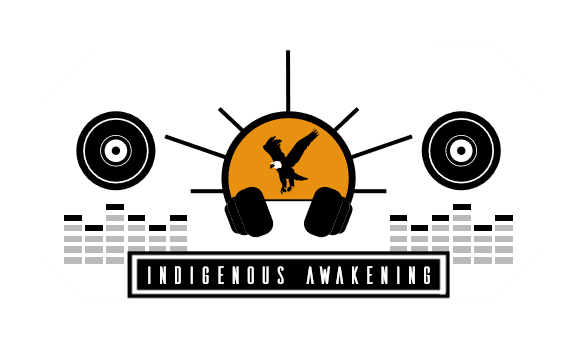 Musicfest Volunteer RegistrationFirst Name	_________________________     Last Name   ________________________________Contact #	__________________________ (include area code)E-mail*		__________________________What shifts can you work? 8:00 am - 2:00 pm   		1:30 pm – 7:30 pm	7:00 pm – 1:00 amAny shiftInterested in:Security / Parking Control Ticket sales / MerchandisingRunner / Guest ServicesSet-up & Tear DownAny special talents / experience:SecurityTraffic ControlTechnicalTicket SalesGuest ServicesOther (please specify)	________________________________________________________________***   All information is required for processing purposes; Volunteers will be contacted by phone & e-mail for their assignments and schedule by July 27, 2018.Volunteers will receive:Free ticket to musicfestT-shirtRefreshments and $15 food voucherSwag bagAND Barbecue next day (Time to be Determined –  Stay Tuned)For more information contact:	kelly@legacy420.com or jordan@legacy420.com